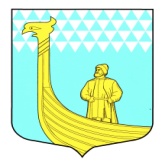 АДМИНИСТРАЦИЯМУНИЦИПАЛЬНОГО ОБРАЗОВАНИЯВЫНДИНООСТРОВСКОЕ СЕЛЬСКОЕ ПОСЕЛЕНИЕВолховского муниципального районаЛенинградской областиПОСТАНОВЛЕНИЕ «13» марта 2023 г.					 			№ 32"Об утверждении Порядка составления и утверждения отчета о результатах деятельности муниципальных учреждений, подведомственных администрации Вындиноостровского сельского поселения, и об использовании закрепленного за ними муниципального имущества"В соответствии с подпунктом 10 пункта 3.3 статьи 32 Федерального закона от 12.01.1996 N 7-ФЗ "О некоммерческих организациях", Федеральным законом от 3 ноября 2006 г. N 174-ФЗ "Об автономных учреждениях", Федеральным законом от 06.10.2003 N 131-ФЗ "Об общих принципах организации местного самоуправления в Российской Федерации", Приказом Минфина России от 2 ноября 2021 г. N 171н "Об утверждении Общих требований к порядку составления и утверждения отчета о результатах деятельности государственного (муниципального) учреждения и об использовании закрепленного за ним государственного (муниципального) имущества", руководствуясь Уставом  муниципального образования Вындиноостровское сельское поселение, администрация Вындиноостровского сельского поселения постановляет:Утвердить Порядок составления и утверждения отчета о результатах деятельности муниципальных учреждений, подведомственных администрации Вындиноостровского сельского поселения, и об использовании закрепленного за ними муниципального имущества (Приложение 1). Утвердить Рекомендуемые образцы сведений, включаемых в отчет о результатах деятельности муниципального учреждения, подведомственного администрации Вындиноостровского сельского поселения и об использовании закрепленного за ним муниципального имущества (Приложение 2).Настоящее постановление подлежит официальному опубликованию в средствах массовой информации и размещению  на официальном сайте.Контроль за исполнением настоящего постановления оставляю за собой.Глава  администрации	                                        Е.В. ЧеремхинаПриложение № 1к постановлению администрацииВындиноостровского сельского поселения От 13.03.2023 г.  № 32Порядок составления и утверждения отчета о результатах деятельности муниципальных учреждений, подведомственных администрации Вындиноостровского сельского поселения, и об использовании закрепленного за ними муниципального имуществаОбщие положения1. Настоящий Порядок разработан на основании Приказа Минфина России от 2 ноября 2021 г. N 171н "Об утверждении Общих требований к порядку составления и утверждения отчета о результатах деятельности государственного (муниципального) учреждения и об использовании закрепленного за ним государственного (муниципального) имущества" (далее – Общие требования) и устанавливает требования к составлению и утверждению отчета о результатах деятельности муниципальных учреждений, подведомственных администрации Вындиноостровского сельского поселения (далее соответственно - сельское поселение, учредитель) и об использовании закрепленного за ними муниципального имущества (далее - Отчет). 2. Отчет составляется муниципальными учреждениями Вындиноостровского сельского поселения (автономными, бюджетными и казенными) (далее – муниципальные учреждения) в соответствии с настоящим Порядком, и с учетом требований действующего законодательства Российской Федерации о защите государственной тайны.3. Отчет составляется муниципальным учреждением или централизованной бухгалтерией, осуществляющей полномочия по ведению бухгалтерского учета муниципального учреждения.4. Отчет составляется в валюте Российской Федерации (в части показателей в денежном выражении) по состоянию на 1 января года, следующего за отчетным, и направляется учредителю для рассмотрения в срок не позднее 1 марта года, следующего за отчетным, или первого рабочего дня, следующего за указанной датой.5. Учредитель вправе в срок не позднее тридцати календарных дней до наступления отчетной даты направить учреждению требование о составлении и утверждении промежуточного отчета (за квартал, полугодие).6. Отчет, не содержащий сведения, составляющие государственную тайну или иную охраняемую законом тайну, составляется и утверждается муниципальным учреждением в государственной интегрированной информационной системе управления общественными финансами "Электронный бюджет" (далее - система "Электронный бюджет") в форме электронных документов, подписываемых усиленной квалифицированной электронной подписью лица, уполномоченного действовать от имени учреждения, а при отсутствии технической возможности – в форме бумажного документа с одновременным представлением копии документа на электронном носителе.7. Отчет, содержащий сведения, составляющие государственную или иную охраняемую законом тайну, составляется и утверждается учреждением в форме бумажного документа с соблюдением законодательства Российской Федерации о защите государственной тайны или иной охраняемой законом тайны8. Сведения о выполнении муниципального задания муниципальными бюджетными (автономными) учреждениями, а также муниципальными казенными учреждениями, в случае утверждения муниципальному казенному учреждению муниципального задания, не содержащие сведения, составляющие государственную тайну или иную охраняемую законом тайну, формируются на основании данных, предусмотренных формой Отчета о выполнении муниципального задания, утвержденной постановлением администрации Вындиноостровского сельского поселения .Сведения о составе имущественного комплекса в части недвижимого имущества муниципальных учреждений и особо ценного движимого имущества муниципальных бюджетных (автономных) учреждений формируются на основании данных Реестра муниципального имущества сельского поселения на отчетную дату.II. Требования к Отчету9. Отчет муниципального учреждения должен в заголовочной части содержать наименование учреждения, составившего Отчет, с указанием кода по реестру участников бюджетного процесса, а также юридических лиц, не являющихся участниками бюджетного процесса, идентификационного номера налогоплательщика и кода причины постановки на учет, наименование органа - учредителя, с указанием кода главы по бюджетной классификации, наименование публично-правового образования, с указанием кода по Общероссийскому классификатору территорий муниципальных образований, и составляться в разрезе следующих разделов:раздел 1 "Результаты деятельности";раздел 2 "Использование имущества, закрепленного за учреждением";раздел 3 "Эффективность деятельности". Раздел 3 "Эффективность деятельности" формируется учреждениями, которые в случаях, предусмотренных действующим законодательством и муниципальными нормативными правовыми актами, наделены полномочиями по исполнению отдельных государственных и муниципальных функций, а также осуществляют полномочия по обеспечению деятельности администрации сельского поселения, осуществляющей функции и полномочия учредителя таких учреждений.Формирование сведений, включаемых в разделы Отчета осуществляется в соответствии с разделом III Общих требований и настоящим Порядком.10. В раздел 1 "Результаты деятельности" должны включаться:отчет о выполнении муниципального задания на оказание муниципальных услуг (выполнение работ) (далее - муниципальное задание) - формируется бюджетными и автономными учреждениями, а также казенными учреждениями, которым в соответствии с решением учредителя сформировано муниципальное задание;сведения об оказываемых услугах, выполняемых работах сверх установленного муниципального задания, а также выпускаемой продукции, формируемые в соответствии с пунктом 14 Общих требований;сведения о доходах учреждения в виде прибыли, приходящейся на доли в уставных (складочных) капиталах хозяйственных товариществ и обществ, или дивидендов по акциям, принадлежащим учреждению, формируемые в соответствии с пунктом 15 Общих требований;сведения о просроченной кредиторской задолженности, формируемые в соответствии с пунктом 16 Общих требований;сведения о задолженности по ущербу, недостачам, хищениям денежных средств и материальных ценностей, формируемые в соответствии с пунктом 17 Общих требований;сведения о численности сотрудников и оплате труда, формируемые в соответствии с пунктом 18 Общих требований;сведения о счетах учреждения, открытых в кредитных организациях, формируемые в соответствии с пунктом 19 Общих требований.11. В раздел 2 "Использование имущества, закрепленного за учреждением" должны включаться:сведения о недвижимом имуществе, за исключением земельных участков (далее - сведения о недвижимом имуществе), закрепленном на праве оперативного управления, формируемые в соответствии с пунктом 20 Общих требований;сведения о земельных участках, предоставленных на праве постоянного (бессрочного) пользования (далее - сведения об использовании земельных участков), формируемые в соответствии с пунктом 21 Общих требований;сведения о недвижимом имуществе, используемом по договору аренды, формируемые в соответствии с пунктом 22 Общих требований;сведения о недвижимом имуществе, используемом по договору безвозмездного пользования (договору ссуды), формируемые в соответствии с пунктом 23 Общих требований;сведения об особо ценном движимом имуществе (за исключением транспортных средств), формируемые в соответствии с пунктом 24 Общих требований;сведения о транспортных средствах, формируемые в соответствии с пунктом 25 Общих требований;сведения об имуществе, за исключением земельных участков, переданном в аренду, формируемые в соответствии с пунктом 25 1 настоящих Общих требований.12. В раздел 3 "Эффективность деятельности" должны включаться:сведения о видах деятельности, в отношении которых установлен показатель эффективности, формируемые в соответствии с пунктом 26 Общих требований;сведения о достижении показателей эффективности деятельности учреждения, формируемые в соответствии с пунктом 27 Общих требований.13. В раздел 1 "Результаты деятельности", раздел 2 "Использование имущества, закрепленного за учреждением" и раздел 3 "Эффективность деятельности" по решению учредителя, могут включаться также дополнительные сведения о результатах деятельности учреждения и использования им имущества, информация о необходимости формирования которых должна быть доведена до учреждения не позднее тридцати календарных дней до наступления отчетной даты.При принятии решения учредителем о необходимости представления дополнительных сведений, указанные материалы представляются учреждением в виде электронных образов документов (документов на бумажном носителе, преобразованных в электронную форму путем сканирования). 14. Рекомендуемые образцы сведений, включаемых в Отчет, устанавливаются учредителем.15. Муниципальное учреждение, имеющее обособленное(ые) подразделение(я) (филиалы), осуществляющее полномочия по ведению бухгалтерского учета, формирует Отчет на основании Отчета головного учреждения (сформированного без учета Отчетов обособленных подразделений) и отчета(ов) обособленного(ых) подразделения(й).16. Показатели Отчета, формируемые в денежном выражении, должны быть сопоставимы с показателями, включаемыми в состав бюджетной отчетности казенных учреждений и бухгалтерской отчетности бюджетных (автономных) учреждений.III. Порядок утверждения, рассмотрения и внесения изменений в Отчет17. Отчет муниципальных казенных и бюджетных учреждений утверждается руководителем муниципального учреждения. Отчет автономного учреждения утверждается руководителем учреждения с учетом требований Федерального закона от 3 ноября 2006 г. N 174-ФЗ "Об автономных учреждениях" и представляется органу - учредителю.18. Отчеты муниципальных учреждений, за исключением Отчетов, содержащих сведения, составляющие государственную или иную охраняемую законом тайну, утверждаются и представляются в администрацию Вындиноостровского сельского поселения на рассмотрение в сроки, установленные в соответствии с пунктами 4 и 5 настоящего Порядка. В случае направления Отчета в форме бумажного документа, Отчет представляется в двух экземплярах. 19. Отчеты, содержащие сведения, составляющие государственную или иную охраняемую законом тайну, представляются и рассматриваются в порядке, установленном учредителем для рассмотрения документов, содержащих сведения, составляющие государственную или иную охраняемую законом тайну. Сроки утверждения и представления Отчетов, содержащих сведения, составляющие государственную или иную охраняемую законом тайну, не могут превышать сроки, установленные в соответствии с пунктом 18 настоящего Порядка более чем на пять рабочих дней. 20. Администрация Вындиноостровского сельского поселения рассматривает Отчет муниципального учреждения в течение десяти рабочих дней, а при представлении уточненного Отчета - в течение двух рабочих дней, следующих за днем представления Отчета, и согласовывает его либо направляет муниципальному учреждению требование о доработке Отчета с указанием причин, послуживших основанием для необходимости его доработки.В случае направления требования о доработке Отчета муниципальное учреждение в течение пяти рабочих дней со дня поступления требования о доработке Отчета осуществляет устранение причин, послуживших основанием для направления требования о доработке Отчета, и повторно направляет Отчет в администрацию Вындиноостровского сельского поселения.После согласования Отчета главой администрации Вындиноостровского сельского поселения один экземпляр Отчета в форме бумажного документа возвращается учреждению для хранения и дальнейшего использования в работе, второй экземпляр остается в администрации Вындиноостровского  сельского поселения для хранения и размещения на официальном сайте для размещения информации о государственных и муниципальных учреждениях в информационно-телекоммуникационной сети "Интернет" в соответствии с пунктом 3.5 статьи 32 Федерального закона от 12 января 1996 года N 7-ФЗ "О некоммерческих организациях" и пунктом 10 статьи 2 Федерального закона от 3 ноября 2006 г. N 174-ФЗ "Об автономных учреждениях", с учетом требований законодательства Российской Федерации о защите государственной или иной охраняемой законом тайны.21. Согласованный в соответствии с пунктом 20 настоящего Порядка Отчет размещается на официальном сайте администрации Вындиноостровского сельского поселения в сети Интернет, а также муниципальным учреждением на своем официальном сайте в сети Интернет с учетом требований законодательства Российской Федерации о защите или иной охраняемой законом тайны.22. Руководитель муниципального учреждения несет ответственность за соблюдение Общих требований и настоящего Порядка при составлении, утверждении и представлении Отчета.ПРОЕКТПриложение N 2к постановлению администрации Вындиноостровскогосельского поселения от __    _________ 20__ г. N ___Рекомендуемые образцы сведений, включаемых в отчет о результатах деятельности муниципального учреждения, подведомственного администрации Вындиноостровского сельского поселения об использовании закрепленного за ним муниципального имуществаТитульный листСогласовано:								Утверждаю:
Глава  		                      Руководитель (наименование учреждения)

_________    _________________ 		_________    _______________ (подпись)	     (расшифровка подписи)			 (подпись)	     (расшифровка подписи)"____" ______________ 20___ г.				"____" ___________ 20___ г.Отчет
о результатах деятельности государственного (муниципального) учреждения и об использовании закрепленного за ним государственного (муниципального) имуществаОбщие сведения о муниципальном учрежденииРаздел 1. Результаты деятельности1._____________________________________________________________________________________________________________2._____________________________________________________________________________________________________________Раздел 2. Использование имущества, закрепленного за учреждением1._____________________________________________________________________________________________________________2._____________________________________________________________________________________________________________Раздел 3. Эффективность деятельности1._____________________________________________________________________________________________________________2._____________________________________________________________________________________________________________"__ "_____________20__ г.КОДЫна 1______________ 20__ г.Датапо Сводному рееструИННУчреждениеКППТип учреждения(казенное - "01", бюджетное - "02", автономное - "03")Орган, осуществляющий функции и полномочия учредителяпо БКПублично-правовое образованиепо ОКТМОПериодичность: годоваяNп/пНаименование показателяЗначение показателя1.1Исчерпывающий перечень видов деятельности (с указанием основных видов деятельности и иных видов деятельности, не являющихся основными), которые муниципальное учреждение вправе осуществлять в соответствии с его учредительными документами1.2Перечень услуг (работ), которые оказываются потребителям за плату в случаях, предусмотренных нормативными правовыми (правовыми) актами с указанием потребителей указанных услуг (работ)1.3Перечень документов (с указанием номеров, даты выдачи и срока действия), на основании которых муниципальное учреждение осуществляет деятельность (свидетельство о государственной регистрации муниципального учреждения, лицензии и другие разрешительные документы)1.4Количество структурных подразделений (за исключением обособленных структурных подразделений (филиалов) Исполнитель(должность)(телефон)